Woche vom 10.-14.01.2021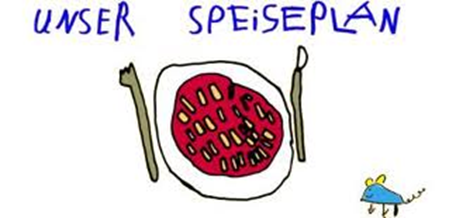 Woche vom 10.-14.01.2021Montag: Fischstäbchen, Pommes, ErbsenDienstag:Kohlrabi-Kartoffel AuflaufMittwoch:Möhren-Süßkartoffel Eintopf mit BockwurstDonnerstag: Spinat, Püree, EiFreitag:Nudelauflauf mit GelügelfleischwurstFrühstück und Mittagessen je 3,00 Euro